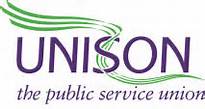 Yorkshire Ambulance Branch03/05/2019 PTS LogisticsUNISON Yorkshire Ambulance Branch is currently supporting our members who work within PTS Logistics. Monday morning members in the south were told that their current workplace would be closing and all of them would be required to move up to Wakefield Headquarters, whilst all members at both Wakefield and the current south Office were told that their rotas would also be changing. Some of the changes to rotas that we have seen from our Wakefield members will put them in an extremely difficult situation due to carer responsibilities and have an extremely negative impact on their lives outside of work. With concerns raised at to what ‘gains’ the Trust would make by imposing the changes. UNISON fundamentally disagrees with the poor reasoning given by PTS Management behind the proposed centralisation of the PTS Logistics, and putting aside the extra stress and effect on work life balance issues will cost the Trust upwards of £300,000 in mileage costs alone, even before redundancies are factored in. It is clear from speaking to our members in the south that they have been meeting the required KPIs, which if moved could undermine their excellent work.  The move would also create a resilience issue, as having only one operational location is a major risk to business continuity. Aside from this by having a singular location, the recruitment pool is vastly reduced, and parking which is already above capacity at Wakefield HQ will be further stretched. UNISON will be in touch with the relevant clinical commissioning groups to ensure that they are fully aware of the proposals and highlight our concerns.    